Following directions and increasing vocabularyYak   		 Yolk    		Yarn 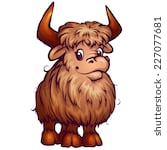 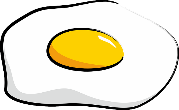 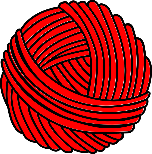 	Yacht    	Yo-yo  	Yam 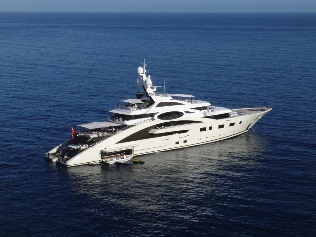 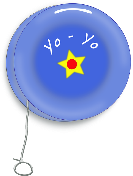 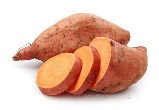 Using the Y page with pictures in it, review the words that begin with the Y sound to make sure your child knows what each picture is. Where is the picture of the Yak? What other animal does it look like (cow, buffalo, bull,etc.)What is the middle of an egg called? (the yolk) What color is it? (yellow)What is a yam? (it’s a kind of potato that tastes sweet) Is it a fruit or a vegetable? (it’s a vegetable) What color is a yam? (orange)Can you find the yarn? What can you do with yarn? What is made of yarn?Do you know what a yacht is? (a very big, fancy boat)Where is the yo-yo? What is it? (a toy with a string you use to move it up and down)Give directions one at a time to follow:Color the yarn blueColor the yak brownColor the yolk yellowColor the yam orange, etc. (until all pictures are completed) 